          《在线课堂》学习单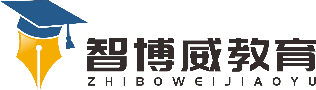 班级：                姓名：                 单元数学 5年级下册 综合与实践课题打电话温故知新1.一只平底锅如果只能同时煎2个饼，用它煎1个饼需要4分钟（正反面各2分钟），那么煎5个饼至少需要（    ）分钟。自主攀登2.为了庆祝“六一”节，学校组织了一个15人的合唱组，星期五放学后老师收到紧急通知，要求合唱组第二天早上彩排，老师决定打电话通知他们。如果打一个电话需要1分钟，用什么方法可以使所有的人在最短的时间收到通知呢？看完视频，你能不能将图中的信息填入表格呢？（数形结合）稳中有升3.有一棵树，原来有1个树枝，第一年长出1个树枝，第二年每个树枝上分别长出1个树枝，第三年每个树枝上又都分别长出1个树枝。照这样计算，第五年这棵树上一共有多少个树枝？说句心里话